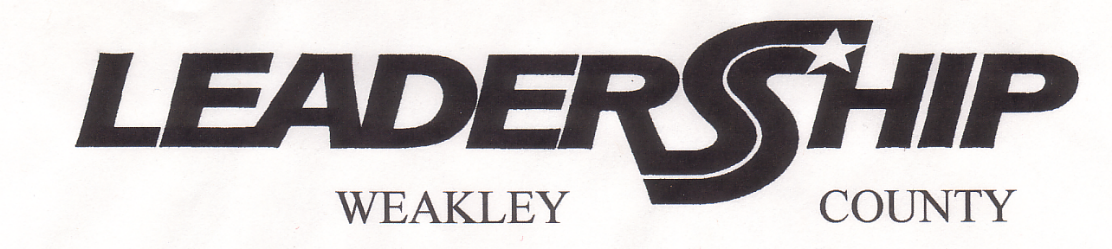 CONFIDENTIAL APPLICATIONThis application must be typed or printed in black ink. Please fill out as completely as possible but limit answers to the space provided. This information will be used in the selection criteria process. The deadline for the application is as soon as possible or before 8:00 am November 9, 2018.PERSONAL INFORMATIONPlease check your preferred mailing & contact address.   (  ) Work  (  ) Home__________________________________________________________________________________Last Name              	First            		Middle        	               Preferred Name__________________________________________________________________________________Home Address	 				                           Phone: Primary Email Address 						Secondary Email Address                            Spouse's name (if applicable): _______________________________________________________________________________________________________________Employer                                                 			Position__________________________________________________________________________________Employer's Address                                    			PhoneE-mail address: work ____________________________________Briefly describe your professional responsibilities: ______________________________________________________________________________________________________________________________________________________________________________________________________________________________________________________Please list your references (if applicable) ________________________________1 ORGANIZATIONS AND ACTIVITIES Please list at least five community, professional, civic, business, religious, social, athletic, or other organizations in which you have been involved.Activity/organization           	Date       	Responsibilities____________________      __________      _________________________________________________________      __________      _________________________________________________________      __________      _________________________________________________________      __________      _________________________________________________________      __________      _________________________________________________________      __________      _________________________________________________________      __________      _________________________________________________________      __________      _________________________________________________________      __________      _________________________________________________________      __________      _________________________________________________________      __________      _____________________________________What are your accomplishments in these activities?  _______________________________________________________________________________________________________________________________________________________________________________________________________________________________________________________________________________________________________________________________________________________________________________________________________________________________________________________________________________________________________________________________What are your expectations of the Leadership Weakley County program? ______________________________________________________________________________________________________________________________________________________________________________________________________________________________________________________________________________________________________________________________________________________________________________________________________________________________________________________2EDUCATION Please outline your academic background, training and continuing education experiences.___________________________________________________________________________________________________________________________________________________________________________________________________________________________________________________________________________________________________________________________________________________________________________________________________________________________________________________________________________________________________________________________________________________________________________________________________________________Please list awards, honors, or special recognition for academic performance.____________________________________________________________________________________________________________________________________________________________________________________________________________________________________________________________________________________________________________________________________________________What do you wish to accomplish from the Leadership Weakley County Experience? ____________________________________________________________________________________________________________________________________________________________________________________________________________________________________________________________________________________________________________________________________________________PARTICIPATION In order to accomplish the objective of the program, full participation from each individual is necessary.           Participants are expected to meet graduation requirements. Will you be able to fulfill the commitment of total   participation in the Leadership Weakley County program? ________________________________________________________________Participant’s signature Support of your employer for the time required to participate is essential. His/her signature below confirms his/her approval of your full participation.Employer’s signature________________________________________________________________3COMMUNITY ANALYSIS Please identify a particular challenge, issue, or problems critical to progress in Weakley County.  Explain your opinion and possible involvement in the solution of this issue:__________________________________________________________________________________________________________________________________________________________________________________________________________________________________________________________________________________________________________________________________________________________________________________________________________________________________________________________________Please highlight the positive aspects in Weakley County? __________________________________________________________________________________________________________________________________________________________________________________________________________________________________________________________________________________________________________________________________________________________________________________________________________________________________________________________________TUITIONTuition for Leadership Weakley County is $ 300.00. I understand if selected to participate,tuition must be paid prior to January 10, 2019, first session non-refundable after this date.Payment method cash or check upon acceptance of the program to: Leadership Weakley CountyP. O. Box 67  Dresden, TN 38225_____________________________			_________________     Signature of applicant                                                                                DateReturn Applications to:Leadership Weakley CountyP. O. Box 67Dresden, TN  38225wccc@weakleycountychamber.comFax: 364-2099Please return before 8:00 am, November 9, 2018. You will be notified upon acceptance. 4